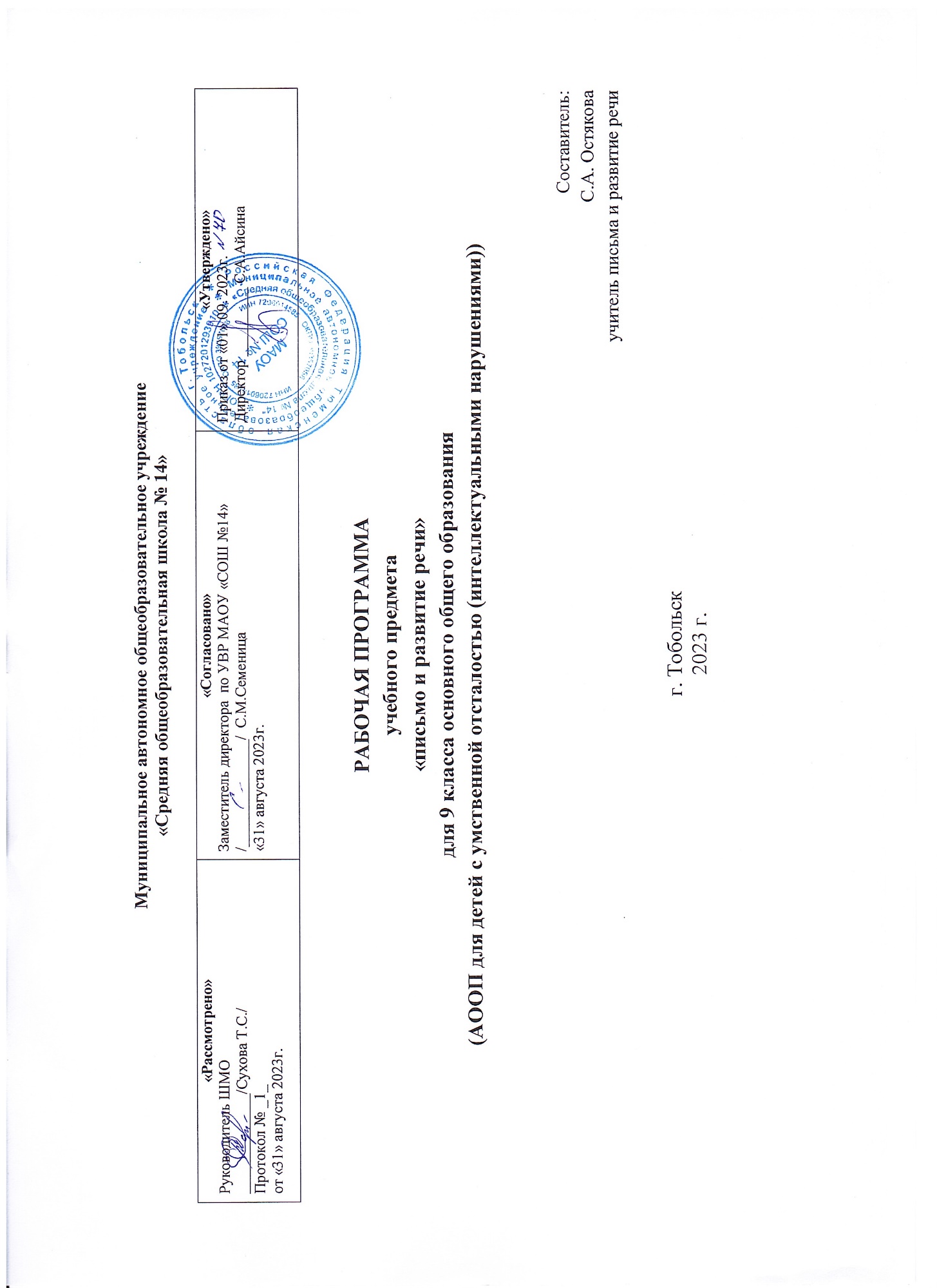 1.Пояснительная запискаДанная рабочая программа разработана на основе следующих документов:1.Федеральный закон от 29.12.2012 №273-ФЗ (ред. от 23.07.2013) «Об образовании в Российской Федерации»;2. Приказ Министерства образования и науки Российской Федерации от 28 декабря 2015 года № 1529.3. Санитарные правила СП 2.4.3648 - 20 «Санитарно-эпидемиологические требования к организациям обучения и воспитания, отдыха и оздоровления детей и молодёжи» от 28.09.2020г. 4. Письмо Министерства образования и науки Российской Федерации от 13.11.2015 № 07-3735 «О направлении методических рекомендаций» (о распространении практик по образованию детей с ОВЗ)».5. Приказ Министерства образования и науки Российской Федерации от 19.12.2014 № 1599 «Об утверждении федерального государственного образовательного стандарта образования обучающихся с умственной отсталостью (интеллектуальными нарушениями)».	                   Программа обеспечена следующим учебно-методическим комплектом:1.Программа специальной (коррекционной) образовательной школы VIII вида: 9 кл.: В 2сб. /Под ред. В.В. Воронковой – М: Гуманитарный издательский центр ВЛАДОС, 2018. – Сб.1. – 232с. Русский (родной) язык, В.В. Воронкова, раздел «Грамматика, правописание и развитие речи», 2018. 2. Учебники специальных (коррекционных) образовательных учреждений VIII вида / учебник «Русский язык» для 9 классов для общеобразовательных организаций, реализующих адаптированные основные общеобразовательные программы под ред. Н.Г. Галунчикова, Э.В. Якубовская. – 10-е изд. – М.: Просвещение, 2017г.В школе для детей с ограниченными возможностями здоровья в старших классах осуществляются задачи, решаемые в младших классах, но на более сложном речевом и понятийном материале.Содержание курсаУчебные программы для IX классов специальных (коррекционных) образовательных школ VIII вида (для умственно отсталых детей) определяют содержание предметов и коррекционных курсов, последовательность его прохождения по годам обучения.Коррекционные и групповые занятия проводятся по индивидуальным планам.Программы учитывают особенности познавательной деятельности умственно отсталых детей. Они направлены на разностороннее развитие личности учащихся, способствуют их умственному развитию, обеспечивают гражданское, нравственное, трудовое, эстетическое и физическое воспитание. Программы содержат материал, помогающий учащимся достичь того уровня общеобразовательных знаний и умений, который необходим им для социальной адаптации.Содержание обучения по всем учебным предметам имеет практическую направленность. Школа готовит своих воспитанников к непосредственному включению в жизнь, в трудовую деятельность в условиях современного производства.В программах принцип коррекционной направленности обучения является ведущим. В них конкретизированы пути и средства исправления недостатков общего, речевого, физического развития и нравственного воспитания умственно отсталых детей в процессе овладения каждым учебным предметом. Особое внимание обращено на коррекцию имеющихся у отдельных учащихся специфических нарушений, на коррекцию всей личности в целом.Обучение умственно отсталых учащихся носит воспитывающий характер. Аномальное состояние ребенка затрудняет решение задач воспитания, но не снимает их. При отборе программного учебного материла учтена необходимость формирования таких черт характера и всей личности в целом, которые помогут выпускникам стать полезными членами общества.Учитывая исторические, географические, природные экологические, национальные особенности, каждый регион может вносить в содержание отдельных предметов дополнения и изменения, отражающие названные особенности.При этом требования к знаниям и умениям учащихся по годам обучения могут варьироваться в зависимости от местных условий, сложившегося опыта и традиций. Однако для выпускников специальных (коррекционных) образовательных школ VIII вида они должны быть идентичны требованиям базовой программы.Рабочая программа по письму и развитию речи в старших классах специальной (коррекционной) школы имеет коммуникативную направленность. В связи с этим на первый план выдвигаются задачи развития речи учащихся как средства общения и как способа коррекции их мыслительной деятельности. Программа определяет оптимальный объём знаний и умений, который доступен большинству учеников. Некоторые учащиеся постоянно отстают от одноклассников в усвоении знаний, однако они должны овладевать минимальным уровнем знаний и умений, для самостоятельной же работы таким учащимся следует давать посильные для выполнения задания. Учитывая особенности этой группы учеников, необходимо обучение по индивидуальной программе, утверждённой на методическом Совете школы.ЦЕЛЬ:1) Развитие речи, мышления, воображения школьников, способности выбирать средства языка в соответствии с условиями общения.2) Усвоение основ знаний из области фонетики и графики, грамматики (морфологии и синтаксиса), лексики (словарный состав языка), морфемики (состав слова: корень, приставка, суффикс, окончание)3) Овладение умениями участвовать в диалоге, составлять несложные монологические высказывания.ЗАДАЧИ:закрепить навыки грамотного письма на основе изучения элементарного курса грамматики;учить правильно и последовательно излагать свои мысли в устной и письменной форме;развивать речь учащихся, обогащать её словарь;воспитывать у учащихся целенаправленность, терпеливость, работоспособность, настойчивость, трудолюбие, самостоятельность, навыки контроля и самоконтроля, умение планировать работу и доводить начатое дело до завершения.Содержание учебного предмета позволяет овладевать учащимся основными элементами функциональной грамотности, что является одним из важнейших ценностных ориентиров развития личности и применения знаний в дальнейшей практической жизнедеятельности.Специальная задача коррекции речи и мышления школьников является составной частью учебного процесса и решается при формировании у них знаний, умений и навыков, воспитания личности.Основные направления коррекционной работы:Коррекция фонематического слуха, орфографической зоркости.Коррекция артикуляционного аппарата.Коррекция слухового и зрительного восприятия.Коррекция мышц мелкой моторики.Коррекция познавательных процессов.Коррекция речи.Технологии обучения: -коррекционно-развивающие технологии обучения- дифференцированное обучение;- повторение, закрепление пройденного материала.- личностно-ориентированное обучение.- обучение с применением элементов культуровоспитывающей технологии.Формы организации образовательного процесса:Программа предусматривает проведение традиционных уроков, обобщающих уроков. Используется фронтальная, групповая, индивидуальная работа, работа в парах.Виды контроля образовательного процесса: текущий контроль осуществляется на уроках в форме устного опроса, самостоятельных работ, практических работ, письменных проверочных работ; итоговый контроль по изученной теме осуществляется в форме грамматических заданий.Формы контроля образовательного процесса: контрольный диктант; словарный диктант; другие виды диктантов; проверочная работа с перфокартой; тестовые задания; работа с раздаточным материалом. Виды контроля достижений учащихся: самоконтроль; контроль учителя. В планировании учебного материала используются следующие типы уроков:урок изучения и первичного закрепления знаний; урок закрепления новых знаний и выработки умений; урок обобщения и систематизации знаний; урок проверки, оценки и контроля знаний; урок коррекции знаний; урок развития речи. Педагогические технологии, средства обучения (в том числе электронные), используемые в работе для достижения требуемых результатов обучения: традиционное обучение; активное обучение (сотрудничество, индивидуализация обучения); проблемное обучение; информационно-коммуникационные технологии; здоровьесберегающие технологии.Формы контроля достижений учащихся: контрольный диктант; словарный диктант; другие виды диктантов; тестовые задания; работа с раздаточным материалом.Виды контроля достижений учащихся: самоконтроль; контроль учителя.Результаты освоения учебного предмета учащимися: формирование первоначальных навыков чтения и письма в процессе овладения грамотой. Формирование элементарных представлений о русском (родном) языке как средстве общения и источнике получения знаний. Использование письменной коммуникации для решения практико-ориентированных задач. Развитие речи как средства общения в контексте и личного опыта ребенка. Понимание обращенной речи и смысла познания окружающего мира доступных невербальных графических знаков (рисунков, фотографий, пиктограмм и других графических изображений), неспецифических жестов. Межпредметные связиМатематика. Название чисел в пределах 300. Поиск нужной страницы в учебнике.Письмо и развитие речи. Письменные ответы на вопросы по тексту. Связные высказывания по затрагиваемым в беседе вопросам.Природоведение. Самостоятельное описание картин природы, явлений природы.Изобразительное искусство. Зарисовки сюжетов природы, животных.Профессионально-трудовое обучение. Овладение профессиональной терминологией, связанной с предметом.Общая характеристика учебного предметаГрамматика и правописаниеВ процессе изучения грамматики и правописания у школьников развивается устная и письменная речь, формируются практически значимые орфографические и пунктуационные навыки, воспитывается интерес к родному языку. Элементарный курс грамматики направлен на коррекцию высших психических функций учащихся с целью более успешного осуществления их умственного и речевого развития.Звуки и буквыВ 9 классах продолжается работа по звукобуквенному анализу. Учащиеся овладевают правописанием значимых частей слова и различных частей речи. Большое внимание при этом уделяется фонетическому разбору.Слово. Основными темами являются состав слова, части речи, местоимение, наречие, числительное.Изучение состава слова, словообразующей роли значимых частей слова направлено на обогащение и активизацию словаря учащихся. В процессе упражнений формируются навыки правописания (единообразное написание гласных и согласных в корне слова и приставке). Большое значение для усвоения правописания имеет морфемный разбор, сравнительный анализ слов, различных по произношению, сходных по написанию (подбор гнезд родственных слов) и др.Части речи изучаются в том объеме, который необходим учащимся для выработки практических навыков устной и письменной речи — обогащения и активизации словаря, формирования навыков грамотного письма.Предложение. Изучение предложений имеет особое значение для подготовки школьника с психическим недоразвитием к самостоятельной жизни, к общению. Эта тема включена в программу всех лет обучения. Необходимо организовать работу так, чтобы в процессе упражнений формировать у школьников навыки построения простого предложения разной степени распространенности и сложного предложения. Одновременно закрепляются орфографические и пунктуационные навыки.Связная речь. Большое внимание уделяется формированию навыков связной письменной речи, т. к. возможности школьников с психическим недоразвитием излагать свои мысли в письменной форме весьма ограничены. В связи с этим ведется постоянная работа над развитием их фонематического слуха и правильного произношения, обогащением и уточнением словаря, обучением построению предложений, связному устному и письменному высказыванию во 2—4 классах. Подготовительные упражнения — ответы на последовательно поставленные вопросы, подписи под серией рисунков, работа с деформированным текстом создают основу, позволяющую учащимся 9 классов овладеть такими видами работ, как изложение и сочинение.В этих же классах школьникам прививаются навыки делового письма. Обучение осуществляется по двум направлениям: учащиеся получают образцы и упражняются в оформлении деловых бумаг (бланков, квитанций и др.); в то же время предусматривается формирование навыков четкого, правильного, логичного и достаточно краткого изложения своих мыслей в письменной форме (при составлении автобиографии, заявления, расписки и др.).Графические навыки у учащихся формируются главным образом во 2—4 классах, хотя внимание к четкому и аккуратному письму должно иметь место и в старших классах.В школе для умственно отсталых детей в старших (9) классах осуществляются задачи, решаемые в младших классах, но на более сложном речевом и понятийном материале. Учащиеся должны:-  овладеть навыками правильного, беглого и выразительного чтения доступных их пониманию произведений или отрывков из произведений русских и зарубежных классиков и современных писателей;-  получить достаточно прочные навыки грамотного письма на основе изучения элементарного курса грамматики;- научиться правильно и последовательно излагать свои мысли в устной и письменной форме;- быть социально адаптированными в плане общего развития и сформированности нравственных качеств.Специальная задача коррекции речи и мышления умственно отсталых школьников является составной частью учебного процесса и решается при формировании у них знаний, умений и навыков, воспитания личности.3. Описание места учебного предмета в учебном планеСогласно учебному плану на изучение предмета «Письмо и развитие речи»: 9 класс – 68 часов из расчета 2 ч в неделю. Контрольные диктанты: 9 классы – 5.4.Описание ценностных ориентиров содержания учебного предметаВ процессе изучения грамматики и правописания у школьников развивается устная и письменная речь, формируются практически значимые орфографические и пунктуационные навыки, воспитывается интерес к родному языку. Элементарный курс грамматики направлен на коррекцию высших психических функций, учащихся с целью более успешного осуществления их умственного и речевого развития. развития5. Личностные и предметные результаты освоения письма и развития речиЛичностные результаты:расширение сферы социально-нравственных представлений, включающих в себя освоение социальной роли ученика, понимание образования как личностной ценности;способность к адекватной самооценке с опорой на знание основных моральных норм, требующих для своего выполнения развития эстетических чувств, самостоятельности и личной ответственности за свои поступки в социуме;развития эстетических чувств, самостоятельности и личной ответственности за свои поступки в социуме;освоение элементов функциональной грамотности, применение знаний на практике.Предметные результаты:сформированности уважительного отношения к культуре нашей страны;освоение основ грамотности, норм здоровьесберегающего поведения;освоение доступных способов изучения природы и общества (наблюдение, запись, опыт, сравнение, классификация с получением информации из семейных архивов, от окружающих людей, в открытом информационном пространстве);развитие навыков устанавливать и выявлять причинно-следственные связи.6.Содержание учебного предмета.Рабочая программа «Письмо и развитие речи» реализует линии развития учащихся средствами предмета: 1) Овладение функциональной грамотностью на уровне предмета (извлечение, преобразование и использование текстовой информации),2) Использование различных форм образовательного процесса для лучшего усвоения предмета.Основные требования к знаниям и умениям учащихся  -писать под диктовку текст с соблюдением знаков препинания в конце предложения;- разбирать слова по составу, образовывать слова с помощью приставок и суффиксов;- различать части речи;- строить простое распространенное предложение, простое предложение с однородными членами, сложное предложение;- писать изложение и сочинение;- оформлять деловые бумаги;- пользоваться школьным орфографическим словарем. Учащиеся должны знать:- части речи;- наиболее распространенные правила правописания слов.ГРАММАТИКА, ПРАВОПИСАНИЕ И РАЗВИТИЕ РЕЧИ9 класс(2 ч в неделю)ПовторениеПростое предложение. Простое предложение с однородными членами. Обращение. Сложное предложение с союзами и, а, но; со словами который, когда, где, что, чтобы, потому что.'Упражнения в связной письменной речи даются в процессе изучения всего программного материала по русскому языку.Звуки и буквыЗвуки гласные и согласные. Согласные твердые и мягкие, звонкие и глухие. Гласные ударные и безударные. Обозначение мягкости согласных буквой ь. Обозначение звонких и глухих согласных на письме. Буквы е, е, ю, я в начале слова. Разделительные ь и ъ знаки. Количество звуков и букв в слове.СловоСостав слова. Разбор слов по составу. Единообразное написание ударных и безударных гласных, звонких и глухих согласных в корнях слов. Единообразное написание ряда приставок на согласную вне зависимости от произношения.Правописание приставок, меняющих конечную согласную, в зависимости от произношения: без- (бес-), воз- (вое-), из- (ис-), раз- (рас-).Сложные слова. Образование сложных слов с помощью соединительных гласных и без соединительных гласных. Сложносокращённые слова.Имя существительное. Роль существительного в речи. Основные грамматические категории имени существительного. Правописание падежных окончаний имен существительных. Несклоняемые имена существительные.Имя прилагательное. Роль прилагательного в речи. Согласование имени прилагательного с именем существительным. Правописание падежных окончаний имен прилагательных.Личные местоимения. Роль личных местоимений в речи. Правописание личных местоимений.Глагол. Роль глагола в речи. Неопределенная форма глагола. Спряжение глаголов.Повелительная форма глагола. Правописание глаголов повелительной формы единственного и множественного числа.Частица не с глаголами.Имя числительное. Понятие об имени числительном. Числительные количественные и порядковые.Правописание числительных от 5 до 20; 30; от 50 до 80 и от 500 до 900; 4; 200, 300,400; 40, 90,100.Наречие. Понятие о наречии. Наречия, обозначающие время, место, способ действия.Правописание наречий с о и а на конце.Части речи. Существительное, глагол, прилагательное, числительное, наречие, предлог. Употребление в речи.ПредложениеПростое предложение. Главные и второстепенные члены предложения, предложения распространенные и нераспространенные, с однородными членами, обращение.Сложное предложение. Предложения с союзами и, а, и без союзов, предложения со словами который, когда, где, что, чтобы, потому что.Составление простых и сложных предложений. Постановка знаков препинания в предложениях.Прямая речь (после слов автора). Кавычки при прямой речи и двоеточие перед ней; большая буква в прямой речи.Связная речьИзложение.Сочинение творческого характера с привлечением сведений из личных наблюдений, практической деятельности, прочитанных книг.Деловое письмо: стандартные деловые бумаги, связанные с поступлением на работу на конкретное предприятие; автобиография, доверенность, расписка.Повторение пройденного за год.Основные требования к знаниям и умениям учащихся Учащиеся должны уметь:писать небольшие по объему изложение и сочинения творческого характера;оформлять все виды деловых бумаг;пользоваться школьным орфографическим словарем. Учащиеся должны знать:части речи, использование их в речи;наиболее распространенные правила правописания слов.Словарь9 классАвиация, автономия, авторитет, агент, агитация, агрегат, агрессия, агрессор, адвокат, администратор, архив, аэрофлот, бетой, библиография, биография, благодарность, благодаря (чему?), буржуазия, бухгалтер, бухгалтерия, былина, вентиляция, воззвание, восстание, гарнизон, гражданин, диагноз, досуг, дубликат, единомышленник, ежемесячный, жюри, забастовка, заведующий, заимообразно, за счет, иждивенец, избиратель, извержение, издательство, излишество, изящный, иногородний, инфекция, истязать, исцелять, капиталистический, катастрофа, каторга, квалификация, коллега, коллективизация, колония, комиссия, компенсация, кооператив, ландшафт, легенда, ликвидация, ликование, малодушный, митинг, монархия, население, оборона, обучение, общежитие, объединенный, обычай, обязанность, окрестность, окружение, организация, оригинальный, отчизна, парламент, планета, планетарий, правительство, правонарушение, прогрессивный, пролетариат, профессия, равенство, расправа, сберкасса, свидетельство, совершеннолетний, сознательность (89 слов). Критерии и нормы оценки ЗУН учащихся по письму и развитию речи При оценке устных ответов по письму и развитию речи принимаются во внимание:правильность ответа по содержанию, свидетельствующая об осознанности усвоения изученного материала;б) полнота ответа;в) умение практически применять свои знания;г) последовательность изложения и речевое оформление ответа.Оценка «5» ставится ученику, если он обнаруживает понимание материала, может с помощью учителя обосновать, самостоятельно сформулировать ответ, привести необходимые примеры; допускает единичные ошибки, которые сам исправляет.Оценка «4» ставится, если ученик дает ответ, в целом соответствующий требованиям оценки «5», но допускает неточности в подтверждении правил примерами и исправляет их с помощью учителя; делает некоторые ошибки в речи; при работе с текстом или разборе предложения допускает 1-2 ошибки, которые исправляет при помощи учителя.Оценка «3» ставится, если ученик обнаруживает знание и понимание основных положений данной темы, но излагает материал недостаточно полно и последовательно; допускает ряд ошибок в речи; затрудняется самостоятельно подтвердить правила примерами и делает это с помощью учителя; нуждается в постоянной помощи учителя.Оценка «2» ставится, если ученик обнаруживает незнание большей или наиболее существенной части изученного материала; допускает ошибки в формулировке правил, искажающие их смысл; в работе с текстом делает грубые ошибки, не использует помощь учителя.Оценка «1» за устные ответы не ставится.Примерный объем письменных текстов:- в контрольных работах – 75-80 слов.- в подробных изложениях – 70-100 слов.- в словарном диктанте – 15-20 слов.- объем творческих работ на уроке – 30-40 слов.Оценка письменных работК классным и домашним письменным работам обучающего характера относятся упражнения, выполняемые в целях тренировки по учебнику, но карточкам, по заданиям учителя, предупредительные, объяснительные и иные диктанты неконтрольного характера, грамматический разбор, подготовительные работы перед написанием изложения или сочинения и т. д.Контрольные работы состоят из контрольного списывания, контрольного диктанта, грамматического разбора и могут быть комбинированными (контрольные списывания с различными видами орфографических и грамматических заданий, диктант и грамматический разбор и т. д.)1. Основные виды контрольных работ во II—IV классах — списывания и диктанты, в IX классах — диктанты.Для грамматического разбора следует использовать задания на опознание орфограмм, определение частей слова, частей речи и членов предложения, конструирование предложений, классификацию слов по грамматическим признакам. Содержание грамматических заданий должно быть связано с грамматико-орфографическим материалом, изученным не только в данном классе, но и в предыдущих.Текст для диктанта может быть связным или состоять из отдельных предложений. Следует избегать включения в него слов на правила, которые еще не изучались. Если такие слова встречаются, их надо написать на доске или проговорить, выделив орфограмму. По содержанию и конструкции предложений тексты должны быть понятными учащимся вспомогательной школы.Контрольные диктанты должны содержать по 2—3 орфограммы на каждое правило.1 При проведении контрольных диктантов или списывания с грамматическим заданием объем текста следует уменьшить.Примерный объем текстов контрольных работ В IX классах — 75—80 слов. Учету подлежат все слова, в том числе предлоги, союзы, частицы.При небрежном выполнении письменных работ, большом количестве исправлений, искажений в начертании букв и их соединений оценка снижается на один балл, если это не связано с нарушением моторики у детей.Дети, которые занимаются с логопедом, не освобождаются от написания контрольных диктантов в классе. Оцениваются такие работы в зависимости от индивидуальных успехов учащихся.При оценке письменных работ следует руководствоваться следующими нормами:IX классыОценка «5» ставится за работу без ошибок.Оценка «4» ставится за работу с одной — двумя ошибками.Оценка «3» ставится за работу с тремя — пятью ошибками.Оценка «2» ставится за работу, в которой допущено шесть — восемь ошибок.Оценка «1» ставится за работу с большим количеством ошибок, чем допустимо при оценке «2».В письменных работах не учитываются одно-два исправления или одна пунктуационная ошибка. Наличие трех исправлений или двух пунктуационных ошибок на изученное правило соответствует одной орфографической ошибке. Ошибки на не пройденные правила правописания также не учитываются.За одну ошибку в диктанте считается:а) повторение ошибок в одном и том же слове (например, в «лыжи» дважды написано на конце ы). Если же подобная ошибка на это правило встречается в другом слове, она учитывается;б) две негрубые ошибки: повторение в слове одной и той же буквы; недописывание слов; пропуск одной части слова при переносе; повторное написание одного и того же слова в предложении.Ошибки, обусловленные тяжелыми нарушениями речи и письма, следует рассматривать индивидуально для каждого ученика. Специфическими для них ошибками являются замена согласных, искажение звукобуквенного состава слов (пропуски, перестановки, добавления, недописывание букв, замена гласных, грубое искажение структуры слова). При выставлении оценки все однотипные специфические ошибки приравниваются к одной орфографической ошибке.При оценке грамматического разбора следует руководствоваться следующими нормами.Оценка «5» ставится, если ученик обнаруживает осознанное усвоение грамматических понятий, правил в процессе грамматического разбора, работу выполняет без ошибок или допускает исправления.Оценка «4» ставится, если ученик в основном обнаруживает усвоение изученного материала, умеет применить свои знания, хотя и допускает 2—3 ошибки.Оценка «3» ставится, если ученик обнаруживает недостаточное понимание изученного материала, затрудняется в применении своих знаний, допускает 4—5 ошибок или не справляется с одним из заданий.Оценка «2» ставится, если ученик обнаруживает плохое знание учебного материала, не справляется с большинством грамматических заданий.Оценка «1» ставится, если ученик не смог правильно выполнить ни одного задания.ИЗЛОЖЕНИЯ И СОЧИНЕНИЯИзложения и сочинения во вспомогательной школе могут быть только обучающего характера. При подготовке к проведению изложения учитель должен тщательно отобрать материал, учитывая тему рассказа, его объем, трудности синтаксических конструкций, словаря и орфографии.С классом также должна быть проведена подготовительная работа. На самом уроке трудные в отношении орфографии слова следует выписать на доске; учащимся разрешается пользоваться орфографическим словарем, обращаться к учителю.Для изложений рекомендуются тексты повествовательного характера, объемом в IX классах —70— 100 слов. Изложения дети пишут по готовому плану или составленному коллективно под руководством учителя, в IX классах допускается самостоятельное составление планов учащимися.При оценке изложений и сочинений учитывается правильность, полнота и последовательность передачи содержания.При проверке изложений и сочинений выводится одна оценка.Оценка «5» ставится ученику за правильное, полное, последовательное изложение авторского текста (темы) без ошибок в построении предложений, употреблении слов; допускается одна — две орфографические ошибки.Оценка «4» ставится за изложение (сочинение), написанное без искажений авторского текста (темы), с пропуском второстепенных звеньев, не влияющих на понимание основного смысла, без ошибок в построении предложений; допускаются три—четыре орфографические ошибки.Оценка «3» ставится за изложение (сочинение), написанное с отступлениями от авторского текста (темы), с двумя — тремя ошибками в построении предложений и употреблении слов, влияющих на понимание смысла, с пятью — шестью орфографическими ошибками.Оценка «2» ставится за изложение (сочинение), в котором имеются значительные отступления от авторского текста (тема не раскрыта), имеется более четырех ошибок в построении предложений и употреблении слов, более шести орфографических ошибок '.Оценка «1» ставится в том случае, если ученик не справился с написанием изложения или сочинения.Допущенные немногочисленные исправления не учитываются при оценке изложения или сочинения.7.Основные виды деятельности учащихся на уроке.Учитывая индивидуальные особенности учащихся с отклонениями в умственном развитии (малый объём внимания, быструю утомляемость, рассеянность, пассивность, недостатки воспитания), необходимо активизировать работу учащихся на уроке. При правильной организации урока смена видов работ не утомляет школьников, а наоборот, повышает работоспособность и внимание. Таким образом, создаются условия для обучения школьников приёмам умственной деятельности. Основными видами деятельности на уроке является: 1. Списывание с различными заданиями (определить грамматическую категорию, изменить форму слова, вставить по смыслу нужное слово или словосочетание и т.д.),2.  Работа со словосочетаниями, умение составлять предложения с ними.3. Самостоятельный подбор примеров (слов, словосочетаний, предложений по заданию учителя). Это способствует развитию речи и мыслительных процессов школьников.4.   Составление предложений по схемам.5.  Работа с деформированными предложениями и деформированным текстом.6.  Ответы на вопросы с предварительно поставленными грамматическими заданиями.7. Творческий и выборочный диктанты (творческий диктант предполагает составление предложений на заданную тему). 8. Работа по карточкам, перфокартам.8.Описание материально-технического обеспечения образовательного процесса.Учебно-методическое и информационное обеспечение:Программы специальной (коррекционной) образовательной школы VIII вида: 8-9 кл.: В 2сб./Под ред. В.В. Воронковой. – М: Гуманит. изд. центр ВЛАДОС, 2018. – Сб.1. – 232с. Русский язык. 8-9 класс: учебник для специальных (коррекционных) образовательных учреждений VIII вида / Н.Г. Галунчикова, Э.В. Якубовская. – 10-е изд. – М.: Просвещение, 2017.  Словари толковые, орфографические.Р.И. Лалаева Логопедическая работа в коррекционных классах. М.: Гуманитарное издание центр ВЛАДОС, 2001. - 224с. (коррекционная педагогика).В. Волина. Учимся играя. - М.: «Новая школа», 1994гИнтернет-ресурсы:http://pedsovet.orghttp://slovari.gramota.ru/portal_sl.html?d=azimov www.gramota.ruhttp://www.uchportal.ruhttp://pedsovet.suhttp://www.openclass.ru/node/25903http://brava.ucoz.ru/load/tematicheskoe_planirovanie_po_russkomu_jazyku_i_chteniju_9_klass_8_vid/1-1-0-3http://www.k-yroky.ru/load/86http://www.protema.ru/multimedia/rpconstructor/about-rpconstructorТехнические средства обучения:  - классная, доска, компьютер, принтерОборудование класса: - ученические двухместные столы с комплектом стульев;- стол учительский с тумбой;- шкафы для хранения учебников, дидактических материалов, пособий и пр.Календарно-тематическое планирование по письму и развитию речи 9 класса № урокаГлавы, темы уроковКол-во часов ДатаПлан9ВФактДатаПлан9ГФактI четверть.16ПОВТОРЕНИЕ.11Предложение. Однородные члены предложения.1ЗВУКИ И БУКВЫ.52Звуки и буквы. Гласные и согласные.13Разделительные Ъ и Ь знаки. 14Входящий диктант с грамматическим заданием «Предложение»».15 Работа над ошибками. Ударные и безударные гласные в корне слова.16Обобщающий урок по теме «Звуки и буквы». Деловое письмо. Объявление.1СОСТАВ СЛОВА.97Разбор слова по составу.18Правописание звонких и глухих согласных в корне слова.19Ударные и безударные гласные в корне слова.110Непроизносимые согласные в корне слова.111Диктант за I четверть с грамматическим заданием «Состав сова». 112Работа над ошибками. Составление рассказа по вопросам и плану.113Правописание приставок с гласными «о» и «а».114Правописание приставок, оканчивающихся на согласные.115Грамматические признаки существительного.116Грамматические признаки существительного.117Грамматические признаки существительного.1II четверть.16ИМЯ СУЩЕСТВИТЕЛЬНОЕ.17Безударные падежные окончания существительных.118Собственные и нарицательные существительные.19Правописание безударных окончаний прилагательных.120Сочинение по картине И. Левитана «Золотая осень».121Существительные с шипящей на конце.122Деловое письмо. Заметка в стенгазету.1ИМЯ ПРИЛАГАТЕЛЬНОЕ.823Прилагательное. Признаки, свойства, качества предмета.124Согласование прилагательных с существительными.125Безударные окончания прилагательных.126Изложение «За колючими снегами» (с.89)127Имена прилагательные на –ий; -ья; -ье; - ьё; -ьи. 128Работа с деформированным текстом.129Объяснительная записка. с. 91у.120.130Диктант II четверть  с грамматическим заданием «Прилагательное».1ЛИЧНЫЕ МЕСТОИМЕНИЯ.331 Лицо, число и склонение местоимений. 132Личные местоимения с предлогами.1III четверть.2033Склонение местоимений.1ГЛАГОЛ.1034 Грамматические признаки глагола.135Глаголы неопределённой формы.136 Правописание частицы НЕ с глаголами.137Изменение глагола по лицам и числам. 138Правописание глаголов на –тся, -ться.139Личные окончания глаголов. Ударные и безударные.140Спряжения глаголов.141Глаголы повелительной формы.142Мягкий (Ь) знак в глаголах. Памятка (с148, у. 203). Анкета. с.153, у. 212143Работа над ошибками. Работа с деформированным текстом.1НАРЕЧИЕ.544Наречие неизменяемая часть речи145 Наречия времени, места и способа действия.146Правописание наречий с О и А на конце.147Диктант за III четверть с грамматическим заданием «Глагол и наречие».148 Работа над ошибками. Работа с деформированным текстом.1ЧИСЛИТЕЛЬНОЕ.1049Правописание мягкого знака (Ь) в количественных числительных.150Правописание мягкого знака (Ь) в количественных числительных.151Правописание мягкого знака (Ь) в количественных числительных.1IV четверть.16, 1751Числительное. Количественные и порядковые числительные.152Правописание числительных от 5 до 20 и 30, от50 до 80, от 200 до 900.153Правописание числительных от 5 до 20 и 30, от50 до 80, от 200 до 900.154Правописание чисел 90, 200, 300, 400.155Обобщающий урок по теме «Имя числительное». 156Деловое письмо. Телеграмма. Доверенность. с.187, у. 259, 260157Работа над ошибками. Составление рассказа по иллюстрациям.158Части речи. Имя существительное. Глагол.1ЧАСТИ РЕЧИ.359Части речи. Наречие. Местоимение.160Работа с деформированным текстом.161Главные и второстепенные члены предложения.1ПРЕДЛОЖЕНИЕ.462Однородные члены предложения.163Итоговая контрольная работа за курс 9 класса  «Наречие».164Обращение. Сложное предложение с союзами и без них. 165Прямая речь.166Однородные члены предложения.167Работа над ошибками. Словарный диктант. 168Работа с деформированным текстом.1